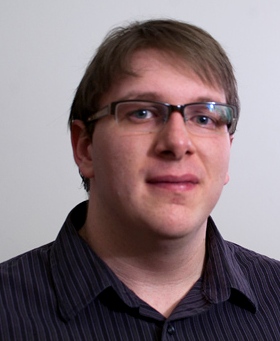 Matthew Lynch262-844-6817Personal Information:Date of Birth: 19 February 1988Nationality: United States CitizenPassport: United States, Expires: 16 March 2019Languages: English(Native Tongue), Italian (low-intermediate)EducationUniversity of Wisconsin - Milwaukee	May 2012Bachelor of the Fine Arts, Visual Art, Concentration PhotographyMilwaukee, Wisconsin USASanta Reparata International School of Art	September 2009- April 2010Non-Degree Program, Visual Arts and Art History Florence, ItalyLorem ipsum dolorExperienceMJL Foto	June 2009 - PresentOwner/PhotograperWorking with analog and digital processes to provide a unique experience and imagery for clients.University of Wisconsin - Milwaukee	January 2011-December 2011Volunteer Lab Attendant - Milwaukee, WisconsinPhotographic Lab technical support including both analog and digital photographic processesPrivate English Tutor	September 2009- April 2010Self-Employed Tutor - Florence, ItalyWork with individuals to help improve their English language skills.  Helping to edit students essays and help them to better understand their homework.Santa Reparata International School of Art	September 2009- April 2010Volunteer Studio Monitor- Florence, ItalyFront desk position, keeping school open after hours and providing technical support in artist studio spaces.SkillsWindows OS • Mac OSX • Microsoft Office Suite • Adobe Design Suite • Analog, Digital, and Alternative Process Photography • Bookmaking • Graphic Design